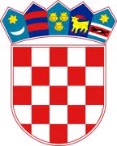 REPUBLIKA HRVATSKASISAČKO-MOSLAVAČKA ŽUPANIJAOPĆINA LIPOVLJANILipovljani, 22. veljače 2023. godineNa temelju članka 11. stavka 3. Zakona o financiranju političkih aktivnosti, izborne promidžbe i referenduma (Narodne novine, broj 29/19, 98/19), objavljuje seIZVJEŠĆEo iznosu raspoređenih i isplaćenih sredstava iz proračuna Općine Lipovljani za redovito godišnje financiranje političkih stranaka i nezavisnih vijećnika zastupljenih u Općinskom vijeću Općine Lipovljani za 2022. godinuIOpćinsko vijeće mandat 2021-2025, od 01.01.2022.-31.12.2022.*umanjeno za preplaćeni iznos u 2021. godini u iznosu od 771,00 kune, ** umanjeno za preplaćeni iznos u 2021. godini u iznosu od 702,00 kune, *** umanjeno za preplaćeni iznos u 2021. godini u iznosu od 1.354,32 kune, ****umanjeno za preplaćeni iznos u 2021. godini u iznosu od 840,00 kuna.IIOvo Izvješće objavit će se na službenoj web stranici Općine Lipovljani www.lipovljani.hrNaziv političke stranke (skraćeni naziv)Ukupan broj članova Općinskog vijeća Ukupan broj žena Ukupan broj muškaraca IZNOS
kvartalno raspoređenoIZNOS
godišnje raspoređenoISPLAĆENO 
na dan 31.12.2022.HDZ3211.500,006.000,005.229,00*HSS5232.500,0010.000,009.298,00**SDP3121.500,006.000,004.645,68***HNS101500,002.000,002.000,00HSU110500,002.000,001.160,00****UKUPNO13676.500,0026.000,0022.332,68 kn